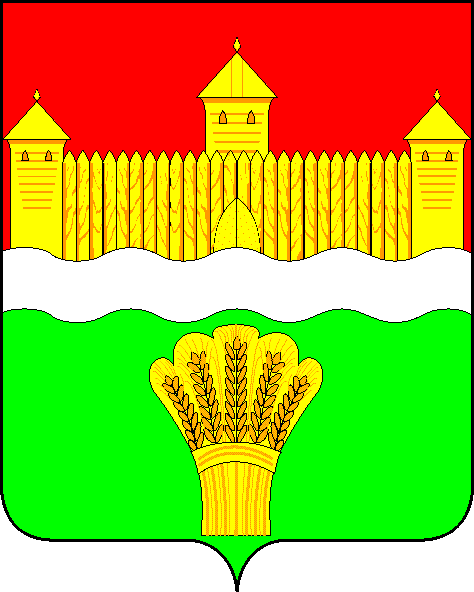 КЕМЕРОВСКАЯ ОБЛАСТЬ - КУЗБАСССОВЕТ НАРОДНЫХ ДЕПУТАТОВ КЕМЕРОВСКОГО МУНИЦИПАЛЬНОГО ОКРУГА ПЕРВОГО СОЗЫВАСЕССИЯ № 12РЕШЕНИЕот «31» августа 2020 г. № 227 г. КемеровоОб установлении меры социальной поддержки для отдельных категорий граждан при оплате коммунальной услуги поставка твердого топлива при наличии печного отопления в Кемеровском муниципальном округеРуководствуясь частью 5 статьи 20 Федерального закона от 06.10.2003 №131-ФЗ «Об общих принципах организации местного самоуправления в Российской Федерации», Уставом муниципального образования Кемеровский муниципальный округ Кемеровской области – Кузбасса, Совет народных депутатов Кемеровского муниципального округаРЕШИЛ:Установить дополнительную меру социальной поддержки гражданам, являющимся собственниками и (или) нанимателями жилых домов (домовладений), жилых помещений в многоквартирных домах, а также гражданам, которым собственник предоставил право пользования жилым домом (домовладением), жилым помещением в многоквартирном доме, в виде понижения платы за коммунальную услугу поставка твердого топлива при наличии печного отопления в пределах норматива потребления, рассчитанной по ценам, установленным региональной энергетической комиссией Кемеровской области, согласно приложению к настоящему решению.Опубликовать настоящее решение в газете «Заря», разместить решение на официальном сайте Совета народных депутатов Кемеровского муниципального округа, на официальном сайте администрации Кемеровского муниципального округа в информационно-телекоммуникационной сети «Интернет». Настоящее решение вступает в силу после его официального опубликования и распространяет свое действие на правоотношения, возникающие с 01.09.2020.Контроль за исполнением данного решения возложить на                    Денисова В.В. - председателя комитета по социально-экономическому развитию и жилищно-коммунальному хозяйству.Председатель Совета народных депутатовКемеровского муниципального округа                                        В.В. ХарлановичИ. о. главы округа                                                                           И.П. ГаничПРИЛОЖЕНИЕ                                                                                                                                      к решению Совета народных депутатов                                                                               Кемеровского муниципального округа                                                                                                  от «31» августа 2020 г. № 227 Мера социальной поддержки при оплате коммунальной услуги поставка твердого топлива при наличии печного отопления в пределах норматива потребления гражданам, являющимся собственниками и (или) нанимателями жилых домов (домовладений), жилых помещений в многоквартирных домах, , а так же гражданам, которым собственник предоставил право пользования жилым домом (домовладением), жилым помещением в многоквартирном доме№ п/пВиды жилого фондаНаименование организацииМарка топливаРазмер социальной поддержки, руб./тонну с НДС на условиих франко-склад организации без учета доставки до потребителяЦена, установленная РЭК Кемеровской области, руб./тонну с НДС на условиях франко-склад организации без учета доставки до потребителя1.Индивидуальные жилые  дома (домовладения) без централизованного теплоснабжения и горячего водоснабжения с угольным отоплениемООО «Управляющая компания Кемеровского муниципального округа» ССР                (0-300) 546,851727,342.Жилые помещения в многоквратирных домах без централизованного теплоснабжения и горячего водоснабжения с угольным отоплениемООО «Управляющая компания Кемеровского муниципального округа»ССР                (0-300) 546,851727,34